Együttműködési megállapodásJelen együttműködési megállapodás az alábbi felek között jön létre:Szervezet neve: Iskolakertekért Alapítvány (Alapítvány)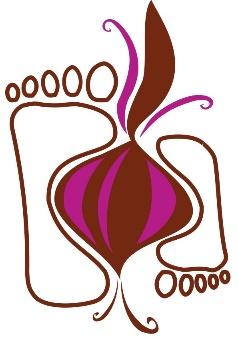 Székhelye: 1172 Budapest, Petri u. 2.Adószáma: 18646504-1-42Nyilvántartási száma: 0101-0012030Képviselő neve: Pauliczky NóraIntézmény (Együttműködő partner) neve:Címe:Fenntartója:azonosítója [ha van, egyébként e sor törlendő]:Képviselője:Együttműködő partner a közösen megfogalmazott értékek és célok mentén szakmai együttműködést alakít ki az Iskolakertekért Alapítvánnyal.A közösen elfogadott értékek: A kert élmény, kikapcsolódás, felfedezés, örömet nyújtó közeg gyerekek és pedagógusok számára egyaránt. A gyermekeket nyitottabbá teszi a természetre, annak éves ritmusára, hatásainak befogadására, működésének megértésére.A kertben végzett tevékenység összetettségénél fogva is kiváló lehetőség a személyiség harmonikus fejlesztésére: a tanultak gyakorlatban történő előhívására, a kísérletre, a kooperálásra, új esztétikai élmények és érzékelések megtapasztalására, a gyermekek kertészeti alapoktatására, ökológiai folyamatok szemléltetésén keresztül alapvető környezet- és természetvédelmi szükségszerűségek felismertetésére, az egészséges és környezetbarát élelmiszer valamint a tudatos fogyasztási szokások népszerűsítésére.Mindezekért közös célunk: kihasználni az iskolakertben rejlő pedagógiai lehetőségeket, ösztönözni a gyermekek iskolakerti tevékenységközpontú és valóságalapú tanítását;  az iskolakertet, mint a környezeti nevelés, fenntarthatóságra nevelés gyakorlóterepét működtetni, bemutatni természeti környezetünket, mint életünk alapját;a közösen végzett tevékenységek által megmutatni az együttműködés szükségességét és hatékonyságát, a generációkon átívelő tudás fontosságát, a munka becsületét;népszerűsíteni az ökológiai gazdálkodás szemléletét és módszereit alkalmazó iskolai kertészkedést, mint a természetet és az emberi kultúrát szervesen összekapcsoló tevékenységet. Együttműködő partner elfogadja, hogy iskolakertnek azt a (több részterületből összeadódó vagy egybefüggő; szabadföld, magaságyás vagy konténer) területet tekintjük, melyet valamely gyermekközösség (többségében óvodai, iskolai) rendszeres és értelmező tevékenységgel gondoz és azt az oktatás-nevelés szolgálatába állítja. A rendszeres tevékenység biztosításához minimum 20 m2-es iskolakerti terület szükséges; speciális indok esetében ettől el lehet térni.Jelen együttműködési megállapodással Együttműködő partner belép (illetve tagságát megerősíti) az Iskolakertekért Alapítvány által koordinált Iskolakert-hálózatba.Az Iskolakert-hálózatba való belépés ingyenes és az 5. pontban meghatározott kötelezettségekkel jár.Együttműködő partner, mint Iskolakert-hálózati tag vállalja, hogy:hozzájárul adatainak kezeléséhez az Alapítvány elfogadott Adatvédelmi Szabályzatának megfelelően;kétévente eleget tesz az Alapítvány adatszolgáltató felkérésének, a kapcsolattartó személyben bekövetkező esetleges változást 15 napon belül bejelenti az Alapítvány felé, aki frissíti azt adatbázisában, hálózati levelezőlistájában;az iskolakert működését nyomon követi és lehetőségei szerint támogatja működési feltételeit (személyi, anyagi);az iskolakert működtetésére éves programot ír;az iskolakerti munkák és tevékenységek számára kommunikációs felületet biztosít honlapján vagy egyéb kommunikáció felületén.legalább évente egy alkalommal engedélyezi az iskolakert irányítójának és/vagy a munkacsoport képviselőjének részvételét iskolakert szakmai műhelyprogramon vagy az évente megrendezésre kerülő ingyenes országos Iskolakert-hálózati találkozón.Az együttműködés részeként az Iskolakertekért Alapítvány, az általa koordinált Iskolakert-hálózaton keresztül az alábbi szolgáltatásokat nyújtja Együttműködő partner részére:hírlevelein és honlapján keresztül az iskolakert működtetésével kapcsolatos szakmai anyagokat, aktuális információkat;megjelenő iskolakerti kiadványainak elektronikus változatát ingyenesen rendelkezésre bocsátja;megyei szintű nyitott iskolakert-műhelynapokat szervez, melyeken Együttműködő partner delegált képviselőinek ingyenes megjelenést biztosít;évente megrendezett országos Iskolakert-hálózati találkozóra ingyenes megjelenést biztosít;lehetőséged az Alapítvány által kiírt pályázatokon való részvételre;az Alapítványhoz beérkező, iskolakerti célú növények, eszközök, szolgáltatások ingyenes felajánlását közvetíti;kedvezményt közvetít iskolakert működtetéséhez szükséges eszközök vásárlásához (pl. 20% kedvezményt biztosító OÁZIS-kártya);lehetőséget kínál iskolakerti vonatkozású szakmai anyagok közös elkészítésére;lehetőséget biztosít az Alapítvány országos nézettségű honlapján és FB oldalán, hírlevelében való bemutatkozásra, saját és közérdekű hírek megosztására;közös érdekképviseletet biztosít az iskolakertben felmerülő problémák megoldásának keresésében a megfelelő fórumokon.…………………………………………………, 2019 ……………………………………………………….._______________________________                    ________________________________Iskolakertekért Alapítvány			Intézményvezető/Iskolakert-vezetőA fenti együttműködési megállapodást támogatom: _________________________________
							 [Fenntartó/iskolaszék/stb. – 
                                                                                    a                    megfelelőt írja ide!] képviselője                       [amennyiben szükséges támogató aláírás az intézményvezető aláírásához, egyébként ez a támogatói aláírásos sor törlendő]